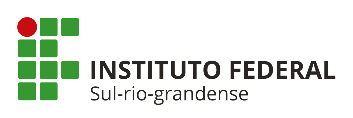 PRÓ-REITORIA DE PESQUISA, INOVAÇÃO E PÓS-GRADUAÇÃOTERMO DE INDICAÇÃO DE COORDENAÇÃO ADJUNTAEu, _______________________________, SIAPE Nº __________ indico o (a) servidor (a) ___________________ SIAPE Nº __________ como coordenador (a) adjunto (a) do projeto de pesquisa / inovação tecnológica de título ________________________ Não precisa ser assinado fisicamente, o envio deste documento preenchido pelo (a) coordenador (a) vale com assinatura digital.